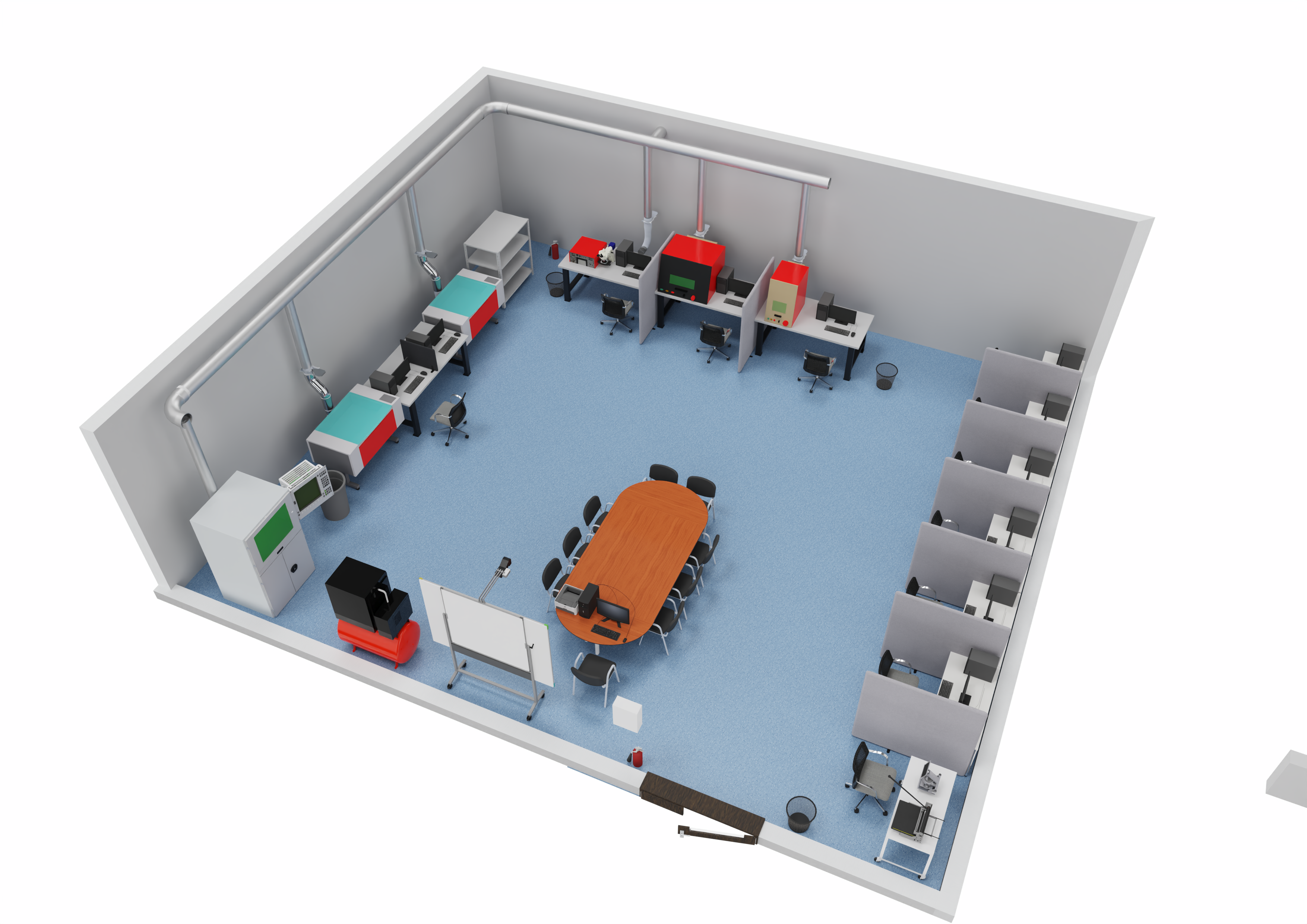 ПРИМЕРНЫЙ ПЛАН ЗАСТРОЙКИ Компетенция ЛАЗЕРНЫЕ ТЕХНОЛОГИИОБЩАЯ ИНФРАСТРУКТУРА ПЛОЩАДКИ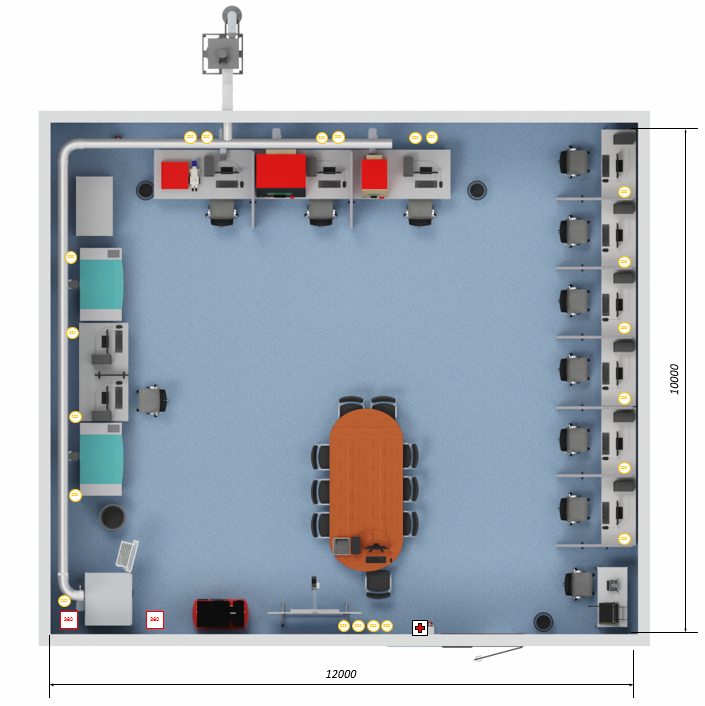 ПРИМЕРНЫЙ ПЛАН ЗАСТРОЙКИ Компетенция ЛАЗЕРНЫЕ ТЕХНОЛОГИИПРИМЕРНЫЙ ПЛАН ЗАСТРОЙКИ Компетенция ЛАЗЕРНЫЕ ТЕХНОЛОГИИКОМНАТА УЧАСТНИКОВКОМНАТА ЭКСПЕРТОВКОМНАТА ЭКСПЕРТОВ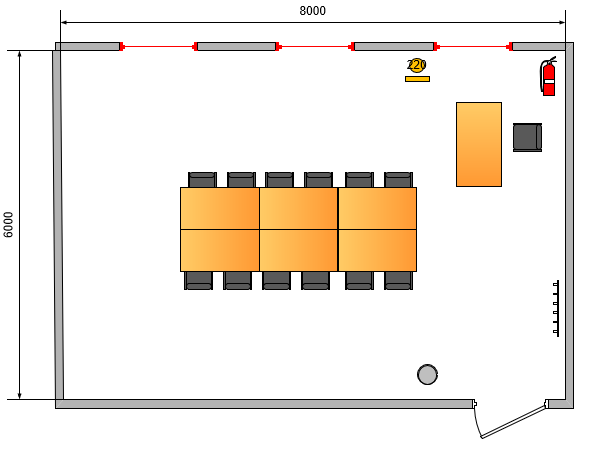 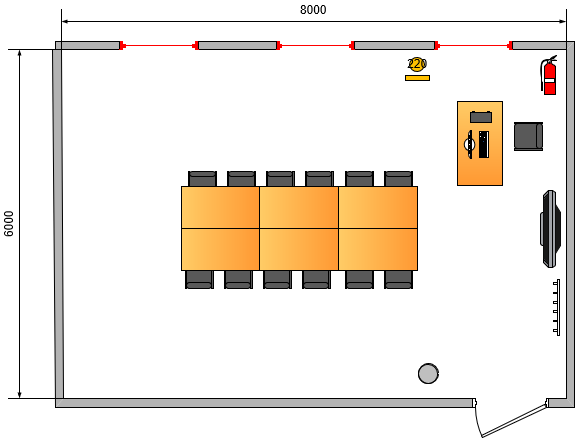 КОМНАТА ГЛАВНОГО ЭКСПЕРТАКОМНАТА ГЛАВНОГО ЭКСПЕРТАКОМНАТА ГЛАВНОГО ЭКСПЕРТА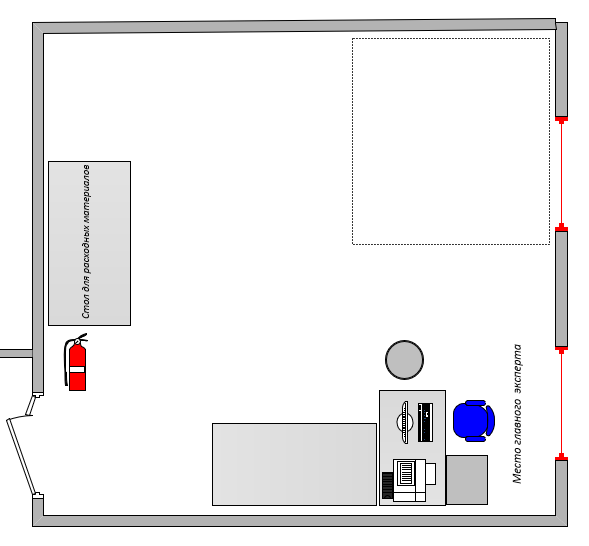 